Государственное учреждение - Отделение Пенсионного фонда Российской Федерации 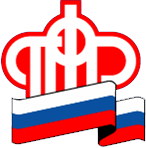 по Калининградской областиРабота мобильной клиентской службы Пенсионного фонда в мартеКалининград, 24 февраля 2021 года. В Калининградской области продолжается работа территориальных органов ПФР по приёму населения в отдаленных районах.Мобильная клиентская служба осуществляет прием граждан по всем вопросам, относящимся к компетенции ПФР. Автомобиль оборудован всей необходимой оргтехникой, незаменимой при работе в отдаленных местностях. Всем желающим специалисты окажут консультационные услуги, примут различного рода заявления (на перерасчет, отказ от НСУ, изменения вида доставки пенсии и социальных выплат), письменные обращения граждан.Мобильный офис клиентской службы ПФР Калининградской области в марте текущего года будет осуществлять прием граждан:- 11 марта - поселок Талпаки (Гвардейский ГО);- 11 марта - поселок Зелёное (Полесский р-н);- 15 марта – поселок Липово-Калинино (Нестеровский р-н);- 16 марта – поселок Загорское (Черняховский ГО);- 17 марта – поселок Яблоновка (Озерский ГО);- 17 марта - поселок Большаково - здание администрации (Славский р-н);- 17 марта - поселок Лесной Дом культуры (Зеленоградский р-н);- 17 марта - поселок Рыбачий, здание администрации (Зеленоградский р-н);- 17 марта - поселок Седово (Правдинский ГО);- 18 марта – поселок Чистые пр?ды (Нестеровский р-н);- 18 марта - поселок Большое Село - здание почты (Неманский р-н);- 18 марта - поселок Переславское, здание администрации (Зеленоградский р-н);- 18 марта - поселок Тишино (Багратионовский ГО);- 19 марта - поселок Лесное - здание магазина (Неманский ГО);- 22 марта - поселок Ладушкино (Ладушкинский ГО).По многоканальному телефону 8 800 600 02 49 жители Калининграда и области могут получить консультацию по всем направлениям деятельности ПФР. Для лиц, проживающих на территории РФ, звонок бесплатный как со стационарных, так и с мобильных телефонов.